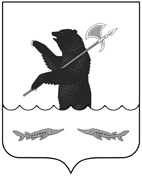 П О С Т А Н О В Л Е Н И ЕАДМИНИСТРАЦИИРыбинского муниципального районаот ______________                                                                                   №_______О внесении изменений впостановление администрацииРыбинского муниципального района от 29.05.2012 № 952        В соответствии с Федеральным законом от 17.07.1999 N 178-ФЗ "О государственной социальной помощи", Федеральным Законом  от 27.07.2010 № 210-ФЗ «Об организации предоставления государственных и муниципальных услуг», администрация Рыбинского муниципального районаПОСТАНОВЛЯЕТ:	1. Внести изменения в административный регламент предоставления муниципальной услуги «Организация назначения и предоставления ежеквартальной  денежной выплаты реабилитированным лицам и лицам, пострадавшим от политических репрессий», утвержденный постановлением администрации Рыбинского муниципального района от 29.05.2012 № 952, согласно приложению к постановлению.2. Опубликовать  постановление в средствах массовой информации.	3. Постановление вступает в силу с момента опубликования и распространяется на правоотношения, возникшие с 01.01.2018 года.	4. Контроль  исполнения   постановления  возложить на  заместителя главы администрации Рыбинского  муниципального  района  Т.А. Кожинову.Глава администрацииРыбинского муниципального района                                            Т.А. СмирноваСОГЛАСОВАНО:Начальник управления трудаи социальной поддержки населенияадминистрации Рыбинскогомуниципального района                                                                 Л.А. СтепановаНачальник юридического отделаадминистрации Рыбинскогомуниципального района                                                                       О.В. ХватовИсполнитель:Консультант-юрист управления трудаи социальной поддержки населенияадминистрации Рыбинскогомуниципального района                                                                Н.И. ПантелееваНаправить:Администрация Рыбинского муниципального района - 1 экземпляр;Управление труда и социальной поддержки населения администрации Рыбинского муниципального района - 1 экземпляр;Юридический отдел администрации Рыбинского муниципального района - 1 экземпляр.Приложениек постановлению администрацииРыбинского муниципального районаот ____________ № ____Измененияв административный регламент предоставления муниципальной услуги «Организация назначения и предоставления ежеквартальной  денежной выплаты реабилитированным лицам и лицам, пострадавшим от политических репрессий»             1. В пункте 2.4 слова 	«Муниципальной целевой программой «О дополнительных мерах социальной поддержки отдельных категорий жителей Рыбинского района и взаимодействии с некоммерческими организациями на 2014-2017 годы»,  утвержденной постановлением администрации Рыбинского муниципального района от 14.05.2014 № 828» заменить словами «Муниципальной программой «Социальная поддержка населения Рыбинского района» на 2014-2020 годы»,  утвержденной постановлением администрации Рыбинского муниципального района от 30.05.2014 № 940» .2. Пункт 2.5 дополнить абзацем следующего содержания:       « - страховое свидетельство обязательного пенсионного страхования.».	3. В пункте 2.7 слова «за исключением справки Управления Пенсионного фонда РФ о размере пенсии и справки о реабилитации» заменить словами «за исключением справки Управления Пенсионного фонда РФ о размере пенсии, страхового свидетельства обязательного пенсионного страхования и справки о реабилитации».Начальник управления трудаи социальной поддержки населенияадминистрации Рыбинскогомуниципального района                                                                Л.А. СтепановаПОЯСНИТЕЛЬНАЯ ЗАПИСКАк проекту постановления администрацииРыбинского муниципального района«О внесении изменений в постановление администрацииРыбинского муниципального района  от 29.05.2012 № 952»	Предлагаемый проект постановления администрации Рыбинского муниципального района «О внесении изменений в постановление администрации Рыбинского муниципального района  от 29.05.2012 № 952»  подготовлен в соответствии с Федеральным законом от 17 июля 1999 года N 178-ФЗ "О государственной социальной помощи" и необходимостью размещения в  Единой государственной информационной системе социального обеспечения информации о мерах социальной защиты (поддержки), социальных услугах в рамках социального обслуживания и государственной социальной помощи, иных социальных гарантиях и выплатах, предоставляемых населению в Российской Федерации за счет средств федерального бюджета, бюджетов субъектов Российской Федерации и местных бюджетов. А также в связи с прекращением действия Муниципальной целевой программы «О дополнительных мерах социальной поддержки отдельных категорий жителей Рыбинского района и взаимодействии с некоммерческими организациями» на 2014-2017 годы, утвержденной постановлением администрации Рыбинского района от 14.05.2014 № 828.Принятие данного постановления не потребует принятия новых, признания утратившими силу иных нормативных правовых актов района.      Начальник управления                                                   Л.А. Степанова